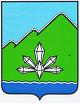 АДМИНИСТРАЦИЯ ДАЛЬНЕГОРСКОГО ГОРОДСКОГО ОКРУГА                 ПРИМОРСКОГО КРАЯ ПОСТАНОВЛЕНИЕ _________________                       г. Дальнегорск                                № ПроектО выявлении правообладателей ранее учтенного объекта недвижимостиВ соответствии со статьей 16 Федерального закона от 06.10.2003 № 131-Ф3 «Об общих принципах организации местного самоуправления в Российской Федерации», со статьей 69.1 Федерального закона от 13.07.2015 года № 218-ФЗ «О государственной регистрации недвижимости», руководствуясь Уставом Дальнегорского городского округа, администрация Дальнегорского городского округа ПОСТАНОВЛЯЕТ:	Установить, что жилое помещение – квартира с кадастровым номером 25:03:010206:839, расположенная по   адресу:   Приморский край, г. Дальнегорск, ул. Пушкинская, д. 39А, кв. 8 принадлежит на праве собственности:Семенову Геннадию Алексеевичу--- года рождения, место рождения: ---. Паспорт гражданина Российской Федерации серия --- № ---, выдан --- г. ---, СНИЛС ---, зарегистрирован по адресу: ---.Семеновой Людмиле Николаевне--- года рождения, место рождения: ---. Паспорт гражданина Российской Федерации серия --- № ---, выдан --- г. ---, СНИЛС ---, зарегистрирован по адресу: ---.Ждановой (Семеновой) Анастасии Геннадьевне--- года рождения, место рождения: ---. Паспорт гражданина Российской Федерации серия --- № ---, выдан --- г. ---, СНИЛС ---, зарегистрирован по адресу: ---.Долгушиной (Семеновой) Олесе Геннадьевне--- года рождения, место рождения: ---. Паспорт гражданина Российской Федерации серия --- № ---, выдан --- г. ---, СНИЛС ---, зарегистрирован по адресу: ---Право собственности Семенова Геннадия Алексеевича, Семеновой Людмилы Николаевны, Ждановой (Семеновой) Анастасии Геннадьевны, Долгушиной (Семеновой) Олеси Геннадьевны на указанный в настоящем проекте постановления жилое помещение - квартира подтверждается.Глава Дальнегорского городского округа                                                           		       А.М.Теребилов